Interactive read aloudsFrom Hoyt’s book:Abstract:Contents: Standards for comprehension: Use prior knowledge -- Ask/answer questions -- Make connections -- Connect to experience of others -- Analyze and evaluate -- Interpret through explanation -- Interpret through performance -- Infer -- Predict - Draw conclusions -- Compare and contrast (structure and plot) -- Compare and contrast (characters and settings) -- Identify cause and effect -- Identify main ideas and supporting details -- Rank important vs. unimportant information -- Represent text graphically -- Read classic and contemporary works -- Read for a purpose -- Use pictures to support comprehension -- Summarize -- Distinguish real from make-believe -- Standards for story elements: Distinguish fiction/nonfiction -- Sequence of events/plot -- Beginning/middle/end -- Climax -- Main idea -- Setting -- Character development -- Personification -- Narration -- Theme/author's purpose -- Connect to cultures -- Problem/solution structure -- Circular/cumulative structure -- Standards for vocabulary/literary language: Vocabulary -- Context/clues -- Literary/figurative language leads -- Alliteration -- Rhyme (recognize and appreciate) -- Rhyme (interpret) -- Onomatopoeia -- Transitional words -- Standards for literary elements and devices: Point of view -- Foreshadowing -- Flashback -- Simile/metaphor -- Allusion -- Repetition -- Exaggeration -- Standards for genre: Distinguishing features of genres -- Nonfiction -- Fairy tale and folktale -- Drama/play -- Alphabet book -- Counting book -- Standards for writing traits: Ideas 1 -- Ideas 2 -- Organization 1 -- Organization 2 -- Voice 1 -- Voice 2 -- Word choice 1 -- Word choice 2 -- Sentence fluency 1 -- Sentence fluency 2 -- Conventions (exclamation mark) -- Conventions (question mark).Reading lists:Copyright© 2009 Heinemann. All rights reserved.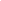 